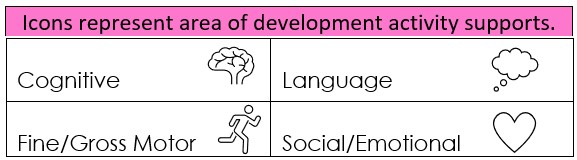 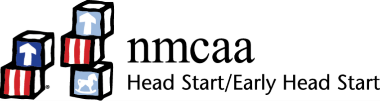 SundayMondayTuesdayWednesdayThursdayFridaySaturdayKick a ball back and forth with your child. This will help support their beginning understanding of turn taking. Use statements – “My turn” “Your turn”Talk openly and appropriately about your feelings to help your child understand theirs. “My body feels tired today”“I feel mad, my plate broke”Allow your toddler to dress or undress themselves.  Undressing themselves will be easier at first. Have your child help you simple house tasks. This helps him understand adult roles. Talk to him about how you are doing the task. Allow your child to express themselves through art (coloring, painting, etc.) Ask her to tell you about her drawing. Find an opportunity in your day where you and your child can laugh together. Talk to her about her emotion. “You are laughing. You thought that dog was silly.”Acknowledge your child’s successes throughout the day. This will support their self-confidence. “You did it! You stacked all those blocks!”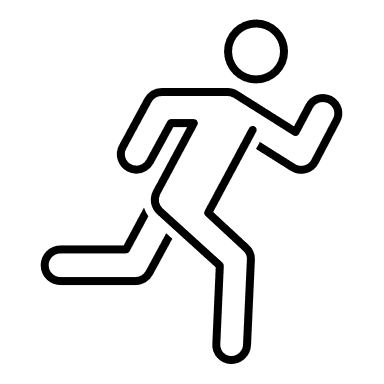 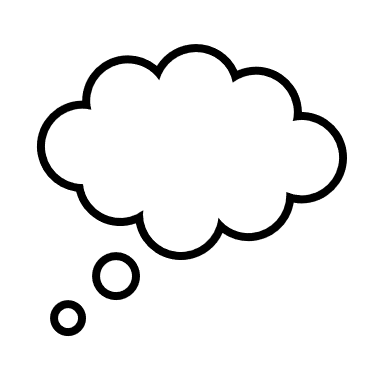 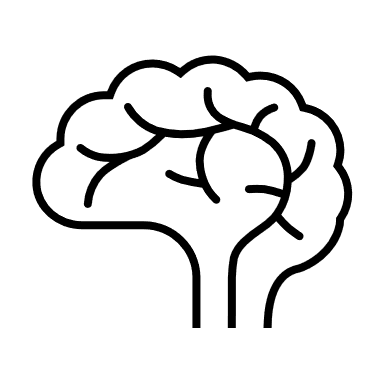 Pat Activity: Basket of BallsPat Activity:  Bears with FeelingsPat Activity:Dressing TeddyPat Activity:  Favorite Food MatchingPat Activity: FingerpaintingPat Activity:  Blowing BubblesPat Activity:  Fishing ___________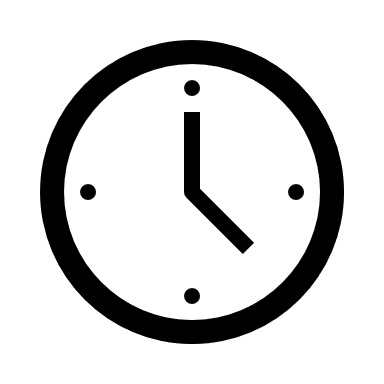 Estimated: 10 minutes___________Estimated: 5 minutes___________Estimated:5 minutes___________Estimated: 10 minutes___________Estimated: 10 minutes___________Estimated: 10 minutes___________Estimated: 5 minutes